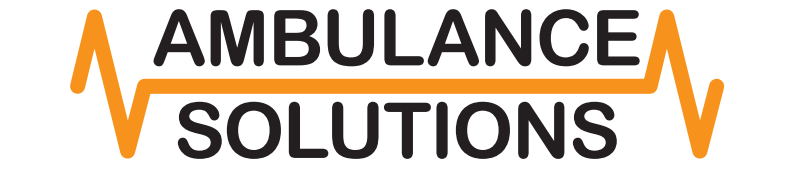 Vacancy – Event Medical Staff – (zero-hour contract)Ambulance Solutions Ltd provide medical support to many public event providers from local community fayres and school events to music festivals. Due to the company’s growing events department, we are looking for new staff to support with providing the medical cover at these events. The company operate the events department alongside the company Non-Emergency Patient Transport Service that runs as the company main role. The company hold a ‘GOOD’ rating from the Care Quality Commission within this regulated service and continue to deliver this level of service throughout the events services provided.Due to the return of public events and leading into the spring/summer periods the company are looking to increase the number of staff available within this area of the business. Requirements for the roleFull UK Manual Driving License – Essential (No more than 3 live points)First Aid experience – DesirableCare industry experience- DesirableRight to work in the UK - EssentialFull training for the role will be provided by the company upon completion of the recruitment process.To apply for the role, please complete the below application questionnaire and a copy of your CV and return to ed.williamson@ambulancesolutionsltd.co.ukApplication questionnairePosition applied forNameDate of BirthAddressContact phone NumberEmail addressDriving LicenseYes       No            Live Penalty Points:Education/ QualificationsName of school / College attendedDates attendedSubjects Studied and grades obtainedOther relevant training and Qualifications:Other relevant training and Qualifications:Other relevant training and Qualifications:Previous work experience (more information will be requested in the application form)Have you ever been convicted in a court of law and/or cautioned in respect of any offenceYes       No            If yes, please give detailsPlease explain why you are looking to apply for this role.